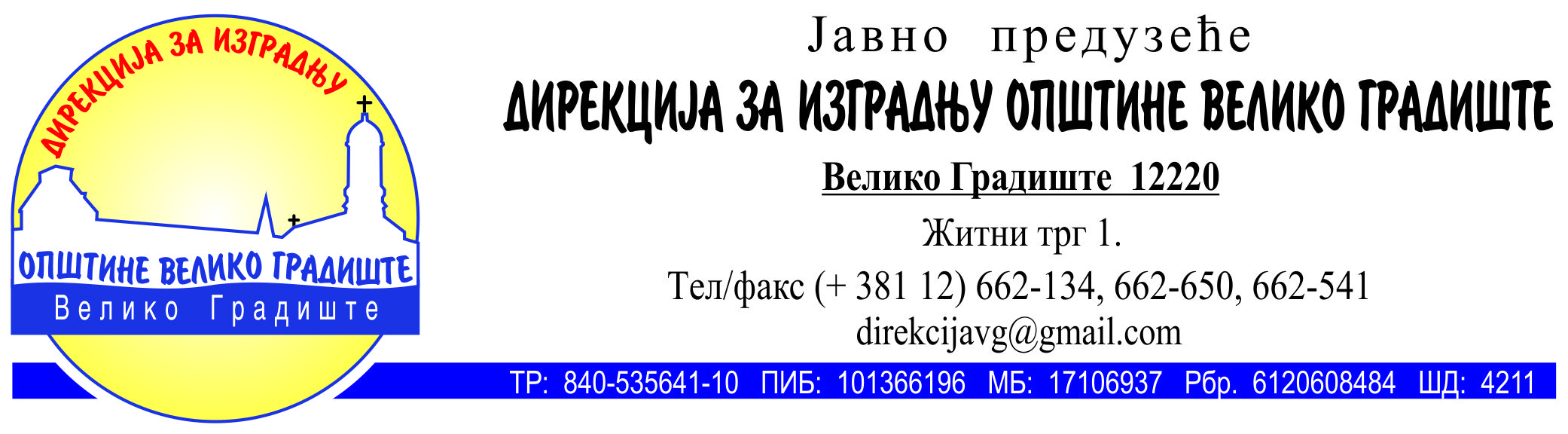 Наш број: 30/2015-ЈНДатум: 09.02.2015. годинеКОНКУРСНА ДОКУМЕНТАЦИЈАЈ.П. Дирекцијa за изградњу општине Велико ГрадиштеЗА ЈАВНУ НАБАВКУ УСЛУГА–ОДРЖАВАЊЕ УЛИЧНЕ РАСВЕТЕ У ГРАДУ И БЕЛОМ БАГРЕМУ,ЈАВНА НАБАКА МАЛЕ ВРЕДНОСТИЈАВНА НАБАВКА бр.3/2015фебруар 2015. годинеНа основу чл. 39. и 61. Закона о јавним набавкама („Сл. гласник РС” бр. 124/2012, у даљем тексту: Закон), чл. 6. Правилника о обавезним елементима конкурсне документације у поступцима јавних набавки и начину доказивања испуњености услова („Сл. гласник РС” бр. 29/2013), Одлуке о покретању поступка јавне набавке број 26/2015-ЈН од 09.02.2015. године, Решења о именовању службеника за јавне набавке број 7/2015-ЈН од 29.01.2015. године  за спровођење поступка јавне набавке и Решења о образовању комисије за јавну набавку 27/2015-ЈН од 09.02.2015. године, припремљена је:КОНКУРСНА ДОКУМЕНТАЦИЈАзајавну набавку мале вредности - одржавање уличне расвете у  граду и Белом Багрему,ЈН бр.3/2015Конкурсна документација садржи:I  ОПШТИ ПОДАЦИ О ЈАВНОЈ НАБАВЦИПодаци о наручиоцуНаручилац: Ј.П. Дирекција за изградњу општине Велико ГрадиштеАдреса: Житни трг бр. 1, 12220 Велико Градиште       Интернет страница:www.direkcijavg.comВрста поступка јавне набавкеПредметна јавна набавка се спроводи у поступку јавне набавке мале вредности у складу са Законом и подзаконским актима којима се уређују јавне набавке.3. Предмет јавне набавкеПредмет јавне набавке број 3/2015 су услуге- одржавање уличне расвете у граду и Белом Багрему 50232100- Услуге одржавања јавне расвете4. Напомена уколико је у питању резервисана јавна набавка- НЕ5. Контакт (лице или служба) Лице (или служба) за контакт: Весна Милановић, службеник за јавне набавке,  milavesna06@yahoo.com и Зоран Јовановић, стручна служба, direkcijavg@gmail.comII  ПОДАЦИ О ПРЕДМЕТУ ЈАВНЕ НАБАВКЕ1. Предмет јавне набавкеПредмет јавне набавке бр.3/2015 су услуге - одржавање уличне расвете у граду и Белом Багрему- 50232100- Услуге одржавања јавне расвете2.ПартијеПредмет јавне набавке није обликован по партијамаIII  ВРСТА, ТЕХНИЧКЕ КАРАКТЕРИСТИКЕ, КВАЛИТЕТ, КОЛИЧИНА И ОПИС РАДОВА , НАЧИН СПРОВОЂЕЊА КОНТРОЛЕ И ОБЕЗБЕЂИВАЊА ГАРАНЦИЈЕ КВАЛИТЕТА, РОК ИЗВРШЕЊА И СЛ.Процењена вредност јавне набавке је: 416.666,66 динара без ПДВ-аНапомена: Приликом издавања радног налога, наручилац одређује примерени рок за обављање задатих услуга. На дати рок, понуђач даје сагласност својим потписом на издатом налогу.  Захтев се може испоставити у писаном облику или електронским путем, ако се захтев испостави електронским путем, понуђач је дужан да потврди пријем налога и достави сагласност на остављени рок по издатом налогу.Након извршења налога, понуђач је у обавези да старе, замењене делове достави наручиоцу, као доказ извршења радног налога.IV  ТЕХНИЧКА ДОКУМЕНТАЦИЈА И ПЛАНОВИКонкурсна документација не садржи техничку документацију и планове.V  УСЛОВИ ЗА УЧЕШЋЕ У ПОСТУПКУ ЈАВНЕ НАБАВКЕ ИЗ ЧЛ. 75. И 76. ЗАКОНА И УПУТСТВО КАКО СЕ ДОКАЗУЈЕ ИСПУЊЕНОСТ ТИХ УСЛОВА1. УСЛОВИ ЗА УЧЕШЋЕ У ПОСТУПКУ ЈАВНЕ НАБАВКЕ ИЗ ЧЛ. 75. И 76. ЗАКОНАПраво на учешће у поступку предметне јавне набавке има понуђач који испуњава обавезне услове за учешће у поступку јавне набавке дефинисане чл. 75. Закона, и то:Да је регистрован код надлежног органа, односно уписан у одговарајући регистар(чл. 75. ст. 1. тач. 1) Закона);Да он и његов законски заступник није осуђиван за неко од кривичних дела као члан организоване криминалне групе, да није осуђиван за кривична дела против привреде, кривична дела против животне средине, кривично дело примања или давања мита, кривично дело преваре(чл. 75. ст. 1. тач. 2) Закона);Да му није изречена мера забране обављања делатности, која је на снази у време објављивања позива за подношење понуде(чл. 75. ст. 1. тач. 3) Закона);Да је измирио доспеле порезе, доприносе и друге јавне дажбине у складу са прописима Републике Србије или стране државе када има седиште на њеној територији (чл. 75. ст. 1. тач. 4) Закона);Да има важећу дозволу надлежног органа за обављање делатности која је предмет јавне набавке (чл. 75. ст. 1. тач. 5) Закона) ако је таква дозвола предвиђена посебним прописом.За предметну набавку није предвиђена дозвола посебним прописом.Понуђач је дужан да при састављању понуде изричито наведе да је поштовао обавезе које произлазе из важећих прописа о заштити на раду, запошљавању и условима рада, заштити животне средине, као и да гарантује да је ималац права интелектуалне својине(чл. 75. ст. 2. Закона).Додатни услови у складу са чланом 76. Закона о јавним набавкама, које понуђач мора да испуни у поступку јавне набавке: -Да има одговарајући технички капацитет - да располаже са  следећом механизацијом и опремом (у свом власништву или по основу уговора о закупу или лизингу), најмање у наведеној количини: дизалицу са корпом висине дизања до 12 метара, минимум 1 ком.Уколико понуђач подноси понуду са подизвођачем, у складу са чланом 80. Закона, подизвођач мора да испуњава обавезне услове из члана 75. став 1. тач. 1) до 4) Закона и услов из члана 75. став 1. тачка 5) Закона, за део набавке који ће понуђач извршити преко подизвођача.Уколико понуду подноси група понуђача, сваки понуђач из групе понуђача, мора да испуни обавезне услове из члана 75. став 1. тач. 1) до 4) Закона, а додатне услове испуњавају заједно. Услов из члана 75.став 1. тач. 5) Закона, дужан је да испуни понуђач из групе понуђача којем је поверено извршење дела набавке за који је неопходна испуњеност тог услова.2. УПУТСТВО КАКО СЕ ДОКАЗУЈЕ ИСПУЊЕНОСТ УСЛОВАИспуњеност обавезних услова за учешће у поступку предметне јавне набавке, у складу са чл. 77. став 4. Закона, понуђач доказује достављањем Изјаве (Образац изјаве понуђача, дат је у поглављу Vодељак 3.),којом под пуном материјалном и кривичном одговорношћу потврђује да испуњава услове за учешће у поступку јавне набавке из чл. 75. Закона, дефинисане овом конкурсном документацијом.Додатни  услов у складу са чланом 76. Закона о јавним набавкама, који понуђач мора да испуни у поступку јавне набавке: ДОКАЗ: Потписан и оверен Oбразац изјаве (Образац изјаве, дат је у поглављу XII).Изјава мора да буде потписана од стране овлашћеног лица понуђача и оверена печатом.Уколико понуду подноси група понуђача, Изјава мора бити потписана од стране овлашћеног лица сваког понуђача из групе понуђача и оверена печатом.Изјава мора да буде потписана од стране овлашћеног лица понуђача и оверена печатом.Уколико Изјаву потписује лице које није уписано у регистар као лице овлашћено за заступање, потребно је уз понуду доставити овлашћење за потписивање.Уколико понуду подноси група понуђача, Изјава мора бити потписана од стране овлашћеног лица сваког понуђача из групе понуђача и оверена печатом.Уколико понуђач подноси понуду са подизвођачем понуђач је дужан да достави Изјаву подизвођача (Образац изјаве подизвођача, дат је упоглављуVодељак 3.),потписану од стране овлашћеног лица подизвођача и оверену печатом.Наручилац може пре доношења одлуке о додели уговора да тражи од понуђача, чија је понуда оцењена као најповољнија, да достави на увид оригинал или оверену копију свих или појединих доказа о испуњености услова.Ако понуђач у остављеном примереном року, који не може бити краћи од 5 дана, не достави на увид оригинал или оверену копију тражених доказа, наручилац ће његову понуду одбити као неприхватљиву.Понуђач није дужан да доставља на увид доказе који су јавно доступни на интернет страницама надлежних органа.Понуђач је дужан да без одлагања писмено обавести наручиоца о било којојпромени у вези са испуњеношћу услова из поступка јавне набавке, која наступи до доношења одлуке, односно закључења уговора, односно током важења уговора о јавној набавции да је документује на прописани начин.3.ОБРАЗАЦ ИЗЈАВЕ О ИСПУЊАВАЊУ УСЛОВА ИЗ ЧЛ. 75. ЗАКОНАИЗЈАВА ПОНУЂАЧАО ИСПУЊАВАЊУ УСЛОВА ИЗ ЧЛ. 75. ЗАКОНА У ПОСТУПКУ ЈАВНЕНАБАВКЕ МАЛЕ ВРЕДНОСТИУ складу са чланом 77.став 4. Закона, под пуном материјалном и кривичном одговорношћу, као заступник понуђача, дајем следећуИ З Ј А В УПонуђач  _____________________________________________[навести назив понуђача]у поступку јавне набавке за одржавање уличне расвете у граду и Белом Багрему број 3/2015, испуњава све услове из чл. 75. Закона, односно услове дефинисане конкурсном документацијомза предметну јавну набавку, и то:Понуђач је регистрован код надлежног органа, односно уписан у одговарајући регистар;Понуђач и његов законски заступник нису осуђивани за неко од кривичних дела као члан организоване криминалне групе, да није осуђиван за кривична дела против привреде, кривична дела против животне средине, кривично дело примања или давања мита, кривично дело преваре;Понуђачу није изречена мера забране обављања делатности, која је на снази у време објаве позива за подношење понуде;Понуђач је измирио доспеле порезе, доприносе и друге јавне дажбине у складу са прописима Републике Србије (или стране државе када има седиште на њеној територији);Понуђач је поштовао обавезе које произлазе из важећих прописа о заштити на раду, запошљавању и условима рада, заштити животне средине и гарантује да је ималац права интелектуалне својине;Место:_____________                                                            Понуђач:Датум:_____________                         М.П.                     _____________________                                                        Напомена:Уколико понуду подноси група понуђача, Изјава мора бити потписана од стране овлашћеног лица сваког понуђача из групе понуђача и оверена печатом. ИЗЈАВА ПОДИЗВОЂАЧАО ИСПУЊАВАЊУ УСЛОВА ИЗ ЧЛ. 75. ЗАКОНА У ПОСТУПКУ ЈАВНЕНАБАВКЕ МАЛЕ ВРЕДНОСТИУ складу са чланом 77.став 4. Закона, под пуном материјалном и кривичном одговорношћу, као заступник подизвођача, дајем следећуИ З Ј А В УПодизвођач____________________________________________[навести назив подизвођача]у поступку јавне набавкеза одржавање уличне расвете у граду и Белом Багрему број 3/2015, испуњава све услове из чл. 75. Закона, односно услове дефинисане конкурсном документацијомза предметну јавну набавку, и то:Подизвођач је регистрован код надлежног органа, односно уписан у одговарајући регистар;Подизвођач и његов законски заступник нису осуђивани за неко од кривичних дела као члан организоване криминалне групе, да није осуђиван за кривична дела против привреде, кривична дела против животне средине, кривично дело примања или давања мита, кривично дело преваре;Подизвођачу није изречена мера забране обављања делатности, која је на снази у време објаве позива за подношење понуде;Подизвођач је измирио доспеле порезе, доприносе и друге јавне дажбине у складу са прописима Републике Србије (или стране државе када има седиште на њеној територији).Место:_____________                                                            Подизвођач:Датум:_____________                         М.П.                     _____________________                                                        Уколико понуђач подноси понуду са подизвођачем, Изјава мора бити потписана од стране овлашћеног лица подизвођача и оверена печатом.VI УПУТСТВО ПОНУЂАЧИМА КАКО ДА САЧИНЕ ПОНУДУ1. ПОДАЦИ О ЈЕЗИКУ НА КОЈЕМ ПОНУДА МОРА ДА БУДЕ САСТАВЉЕНАПонуђач подноси понуду на српском језику.2. НАЧИН НА КОЈИ ПОНУДА МОРА ДА БУДЕ САЧИЊЕНАПонуђач понуду подноси непосредно или путем поште у затвореној коверти или кутији, затворену на начин да се приликом отварања понуда може са сигурношћу утврдити да се први пут отвара.На полеђини коверте или на кутији навести назив и адресу понуђача.У случају да понуду подноси група понуђача, на коверти је потребно назначити да се ради о групи понуђача и навести називе и адресу свих учесника у заједничкој понуди.Понуду доставити на адресу: Ј.П. Дирекција за изградњу општине Велико Градиште, Житни трг бр. 1, 12220 Велико Градиште,  са назнаком: ,,Понуда за јавну набавку услуга – одржавање уличне расвете у граду и Белом Багрему, ЈН бр.3/2015- НЕ ОТВАРАТИ”.Понуда се сматра благовременом уколико је примљена од стране наручиоца до 20.02.2015.године  до 11,00 часова.Наручилац ће, по пријему одређене понуде, на коверти, односно кутији у којој се понуда налази, обележити време пријема и евидентирати број и датум понуде према редоследу приспећа.Уколико је понуда достављена непосредно наручилац ће понуђачу предати потврду пријема понуде.У потврди о пријему наручилац ће навести датум и сат пријема понуде.Понуда коју наручилац није примио у року одређеном за подношење понуда, односно која је примљена по истеку дана и сата до којег се могу понуде подносити, сматраће се неблаговременом.Понуда мора да садржи:1. Спецификација цене2. Изјаву о испуњавању услова из члана 75 Закона3. Изјава подизвођача о испуњавању услова из члана 75 Закона (опционо)4. Образац понуде5. Модел уговора6. Образац трошкова припреме понуде (достављање овог обрасца није обавезно)7. Образац изјаве о независној понуди8. Споразум учесника о заједничком подношењу понуде (опционо)9. Изјава о испуњавању додатних услова из члана 76. Закона Обавеза понуђача је да је упознат са законима, прописима, стандардима и техничким условима који важе у Републици Србији.Обавеза понуђача је да проучи конкурсну документацију, укључујући све прилоге, инструкције, форме, услове уговора и спецификације.Понуда треба да садржи све доказе и обрасце дефинисане конкурсном документацијом. Сви обрасци морају бити попуњени, а сваки ОБРАЗАЦ потписан и оверен печатом од стране одговорног лица. Уколико понуду подноси група понуђача сваки ОБРАЗАЦ мора бити потписан и печатиран од стране овлашћеног лица члана групе понуђача. Уколико понуду подноси Понуђач који наступа са подизвођачем или група понуђача обрасцекопирати у потребном броју примерака.Свако поље (предвиђено за попуњавање), мора бити попуњено. У обрасцима где је предвиђено заокруживање, мора се заокружити одговарајуће. Уколико се неко празно поље не треба понунити, на исто ставити косу црту (/)Понуђач мора све обрасце и изјаве који су саставни део конкурсне документације попунити читко. Попуњени обрасци морају бити јасни, недвосмислени, потписани од стране овлашћеног лица и оверени печатом, у свему у складу са Конкурсном документацијом. Модел уговора потребно је попунити парафирати и оверити печатом на за то предвиђеном месту, чиме потврђујете да прихватате све елементе уговора.Понуда мора да садржи све доказе дефинисане конкурсном документацијом.  	Уколико понуђач начини грешку у попуњавању, дужан је да исту избели и правилно попуни, а место начињене грешке парафира и овери печатом. 3. ПАРТИЈЕ - НЕ4.  ПОНУДА СА ВАРИЈАНТАМАПодношење понуде са варијантама није дозвољено.5. НАЧИН ИЗМЕНЕ, ДОПУНЕ И ОПОЗИВА ПОНУДЕУ року за подношење понуде понуђач може да измени, допуни или опозове своју понуду на начин који је одређен за подношење понуде.Понуђач је дужан да јасно назначи који део понуде мења односно која документа накнадно доставља.Измену, допуну или опозив понуде треба доставити на адресу: Ј.П. Дирекција за изградњу општине Велико Градиште, Житни трг бр. 1, 12220 Велико Градиште, са назнаком:„Измена понуде за јавну набавку услуга– одржавање уличне расвете у граду и Белом Багрему,ЈН бр.3/2015- НЕ ОТВАРАТИ” или„Допуна понуде за јавну набавку услуга– одржавање уличне расвете у граду и Белом Багрему,ЈН бр.3/2015- НЕ ОТВАРАТИ”- НЕ ОТВАРАТИ” или„Опозив понуде за јавну набавку услуга– одржавање уличне расвете у граду и Белом Багрему,ЈН бр.3/2015- НЕ ОТВАРАТИ”- НЕ ОТВАРАТИ”  или„Измена и допуна понуде за јавну набавку услуга– одржавање уличне расвете у граду и Белом Багрему,ЈН бр.3/2015- НЕ ОТВАРАТИ”- НЕ ОТВАРАТИ”.На полеђини коверте или на кутији навести назив и адресу понуђача.У случају да понуду подноси група понуђача, на коверти је потребно назначити да се ради о групи понуђача и навести називе и адресу свих учесника у заједничкој понуди.По истеку рока за подношење понуда понуђач не може да повуче нити да мења своју понуду.6. УЧЕСТВОВАЊЕ У ЗАЈЕДНИЧКОЈ ПОНУДИ ИЛИ КАО ПОДИЗВОЂАЧ Понуђач може да поднесе само једну понуду.Понуђач који је самостално поднео понуду не може истовремено да учествује у заједничкој понуди или као подизвођач, нити исто лице може учествовати у више заједничких понуда.У Обрасцу понуде (поглавље VII), понуђач наводи на који начин подноси понуду, односно да ли подноси понуду самостално, или као заједничку понуду, или подноси понуду са подизвођачем.7. ПОНУДА СА ПОДИЗВОЂАЧЕМУколико понуђач подноси понуду са подизвођачем дужан је да у Обрасцу понуде (поглавље VII) наведе да понуду подноси са подизвођачем, проценат укупне вредности набавке који ће поверити подизвођачу,  а који не може бити већи од 50%, као и део предмета набавке који ће извршити преко подизвођача. Понуђач у Обрасцу понуденаводи назив и седиште подизвођача, уколико ће делимично извршење набавке поверити подизвођачу.Уколико уговор о јавној набавци буде закључен између наручиоца и понуђача који подноси понуду са подизвођачем, тај подизвођач ће бити наведен и у уговору о јавној набавци.Понуђач је дужан да за подизвођаче достави доказе о испуњености услова који су наведени у поглављуVконкурсне документације, у складу са упутством како се доказује испуњеност услова (Образац изјаве из поглаваљаV одељак 3.).Понуђач у потпуности одговара наручиоцу за извршење обавеза из поступка јавне набавке, односно извршење уговорних обавеза, без обзира на број подизвођача.Понуђач је дужан да наручиоцу, на његов захтев, омогући приступ код подизвођача, ради утврђивања испуњености тражених услова.8. ЗАЈЕДНИЧКА ПОНУДАПонуду може поднети група понуђача.Уколико понуду подноси група понуђача, саставни део заједничке понуде мора бити споразум којим се понуђачи из групе међусобно и према наручиоцу обавезују на извршење јавне набавке, а који обавезно садржи податке из члана 81.ст. 4. тач. 1)до 6) Закона и то податке о: члану групе који ће бити носилац посла, односно који ће поднети понуду и који ће заступати групу понуђача пред наручиоцем, понуђачу који ће у име групе понуђача потписати уговор, понуђачу који ће у име групе понуђача дати средство обезбеђења, понуђачу који ће издати рачун, рачуну на који ће бити извршено плаћање, обавезама сваког од понуђача из групе понуђача за извршење уговора.Група понуђача је дужна да достави све доказе о испуњености услова који су наведени у поглављуVконкурсне документације, у складу са упутством како се доказује испуњеност услова (Образац изјаве из поглављаV одељак 3.).Понуђачи из групе понуђача одговарају неограничено солидарно према наручиоцу.Задруга може поднети понуду самостално, у своје име, а за рачун задругара или заједничку понуду у име задругара.Ако задруга подноси понуду у своје име за обавезе из поступка јавне набавке и уговора о јавној набавци одговара задруга и задругари у складу са законом.Ако задруга подноси заједничку понуду у име задругара за обавезе из поступка јавне набавке и уговора о јавној набавци неограничено солидарно одговарају задругари.9. НАЧИН И УСЛОВИ ПЛАЋАЊА, ГАРАНТНИ РОК, КАО И ДРУГЕ ОКОЛНОСТИ ОД КОЈИХ ЗАВИСИ ПРИХВАТЉИВОСТ  ПОНУДЕ9.1. Захтеви у погледу начина, рока и услова плаћања.Рок плаћања је 45 дана,од дана пријема фактуре за пружене услуге у предходном месецу, којом је потврђено извршење услуга из испостављених радних налога.Фактура се испоставља до 5- ог у месецу за пружене услуге у предходном месецу. Уз фактуру се достављају и радни налози издати од стране овлашћеног лица Наручиоца.Плаћање се врши уплатом на рачун понуђача.Понуђачу није дозвољено да захтева аванс. Авансна уплата је безусловна, понуђач не може да захтева било какво средство финансијског обезбеђења.9.2. Захтеви у погледу гарантног рока: Нема9.3. Захтев у погледу рока (испоруке добара, извршења услуге, извођења радова)Рок извршење услуга: Приликом издавања радног налога, наручилац одређује примерени рок за обављање задатих услуга. На дати рок, понуђач даје сагласност својим потписом на издатом налогу.  Захтев се може испоставити у писаном облику или електронским путем, ако се захтев испостави електронским путем, понуђач је дужан да потврди пријем налога и достави сагласност на остављени рок по издатом налогу.Након извршења налога, понуђач је у обавези да старе, замењене делове достави наручиоцу, као доказ извршења радног налога.Рок вршења услуга је 12 месеци, почев од дана обостраног потписивања уговора. 9.4. Захтев у погледу рока важења понудеРок важења понуде не може бити краћи од 30 дана од дана отварања понуда.У случају истека рока важења понуде, наручилац је дужан да у писаном облику затражи од понуђача продужење рока важења понуде.Понуђач који прихвати захтев за продужење рока важења понуде на може мењати понуду.9.5. Други захтеви: /10. ВАЛУТА И НАЧИН НА КОЈИ МОРА ДА БУДЕ НАВЕДЕНА И ИЗРАЖЕНА ЦЕНА У ПОНУДИЦена мора бити исказана у динарима, са и без пореза на додату вредност,са урачунатим свим трошковима које понуђач има у реализацији предметне јавне набавке, с тим да ће се за оцену понуде узимати у обзир цена без пореза на додату вредност.У цену је урачунато транспорт материјала, монтажа, радна снага, транспорт радне снаге и сви остали зависни трошкови понуђача.Цена је фиксна и не може се мењати.Ако је у понуди исказана неуобичајено ниска цена, наручилац ће поступити у складу са чланом 92.Закона.Ако понуђена цена укључује увозну царину и друге дажбине, понуђач је дужан да тај део одвојено искаже у динарима.11. ПОДАЦИ О ДРЖАВНОМ ОРГАНУ ИЛИ ОРГАНИЗАЦИЈИ, ОДНОСНО ОРГАНУ ИЛИ СЛУЖБИ ТЕРИТОРИЈАЛНЕ АУТОНОМИЈЕ  ИЛИ ЛОКАЛНЕ САМОУПРАВЕ ГДЕ СЕ МОГУ БЛАГОВРЕМЕНО ДОБИТИ ИСПРАВНИ ПОДАЦИ О ПОРЕСКИМ ОБАВЕЗАМА, ЗАШТИТИ ЖИВОТНЕ СРЕДИНЕ, ЗАШТИТИ ПРИ ЗАПОШЉАВАЊУ, УСЛОВИМА РАДА И СЛ., А КОЈИ СУ ВЕЗАНИ ЗА ИЗВРШЕЊЕ УГОВОРА О ЈАВНОЈ НАБАВЦИ Подаци о пореским обавезама се могу добити у Пореској управи, Министарства финансија и привреде.Подаци о заштити животне средине се могу добити у Агенцији за заштиту животне средине и у Министарству енергетике, развоја и заштите животне средине.Подаци о заштити при запошљавању и условима рада се могу добити у Министарству рада, запошљавања и социјалне политике.12. ПОДАЦИ О ВРСТИ, САДРЖИНИ, НАЧИНУ ПОДНОШЕЊА, ВИСИНИ И РОКОВИМА ОБЕЗБЕЂЕЊА ИСПУЊЕЊА ОБАВЕЗА ПОНУЂАЧАНаручилац  не захтева средства обезбеђења.13. ЗАШТИТА ПОВЕРЉИВОСТИ ПОДАТАКА КОЈЕ НАРУЧИЛАЦ СТАВЉА ПОНУЂАЧИМА НА РАСПОЛАГАЊЕ, УКЉУЧУЈУЋИ И ЊИХОВЕ ПОДИЗВОЂАЧЕ Предметна набавка не садржи поверљиве информације које наручилац ставља на располагање.14. ДОДАТНЕ ИНФОРМАЦИЈЕ ИЛИ ПОЈАШЊЕЊА У ВЕЗИ СА ПРИПРЕМАЊЕМ ПОНУДЕЗаинтересовано лице може, у писаном облику [путем поште на адресу наручиоца, електронске поште на e-mail) milavesna06@yahoo.com и direkcijavg@gmail.com или факсом на број 012/662-134 тражити од наручиоца додатне информације или појашњења у вези са припремањем понуде, најкасније 5 дана пре истека рока за подношење понуде.Наручилац ће заинтересованом лицу у року од 3 (три) дана од дана пријема захтева за додатним информацијама или појашњењима конкурсне документације, одговор доставити у писаном облику и истовремено ће ту информацију објавити на Порталу јавних набавки и на својој интернет страници.Додатне информације или појашњења упућују се са напоменом „Захтев за додатним информацијама или појашњењима конкурсне документације, ЈН бр.3/2015Ако наручилац измени или допуни конкурсну документацију 8 или мање дана пре истека рока за подношење понуда, дужан је да продужи рок за подношење понуда и објави обавештење о продужењу рока за подношење понуда.По истеку рока предвиђеног за подношење понуда наручилац не може да мења нити да допуњује конкурсну документацију.Тражење додатних информација или појашњења у вези са припремањем понуде телефоном није дозвољено.Комуникација у поступку јавне набавке врши се искључиво на начин одређен чланом 20.Закона.15. ДОДАТНА ОБЈАШЊЕЊА ОД ПОНУЂАЧА ПОСЛЕ ОТВАРАЊА ПОНУДА И КОНТРОЛА КОД ПОНУЂАЧА ОДНОСНО ЊЕГОВОГ ПОДИЗВОЂАЧА После отварања понуда наручилац може приликом стручне оцене понуда да у писаном облику захтева од понуђача додатна објашњења која ће му помоћи при прегледу, вредновању и упоређивању понуда, а може да врши контролу (увид) код понуђача, односно његовог подизвођача (члан 93.Закона).		Уколико наручилац оцени да су потребна додатна објашњења или је потребно извршити контролу (увид) код понуђача, односно његовог подизвођача, наручилац ће понуђачу оставити примерени рок да поступи по позиву наручиоца, односно да омогући наручиоцу контролу (увид) код понуђача, као и код његовог подизвођача. 		Наручилац може уз сагласност понуђача да изврши исправке рачунских грешака уочених приликом разматрања понуде по окончаном поступку отварања.		У случају разлике између јединичне и укупне цене, меродавна је јединична цена.Ако се понуђач не сагласи са исправком рачунских грешака, наручилац ће његову понуду одбити као неприхватљиву.16. ДОДАТНО ОБЕЗБЕЂЕЊЕ ИСПУЊЕЊА УГОВОРНИХ ОБАВЕЗА ПОНУЂАЧА КОЈИ СЕ НАЛАЗЕ НА СПИСКУ НЕГАТИВНИХ РЕФЕРЕНЦИПонуђач који се налази на списку негативних референци који води Управа за јавне набавке, у складу са чланом 83. Закона, а који има негативну референцу за предмет набавке који није истоврстан предмету ове јавне набавке, а уколико таквом понуђачу буде додељен уговор, дужан је дау тренутку закључења уговорапреда наручиоцу банкарску гаранцију за добро извршење посла, која ће бити са клаузулама: безусловна и платива на први позив. Банкарска гаранција за добро извршење посла издаје се у висини од 15%, од укупне вредности уговора без ПДВ-а, са роком важности који је 30 (тридесет) дана дужи од истека рока за коначно извршење посла. Ако се за време трајања уговора промене рокови за извршење уговорне обавезе, важност банкарске гаранције за добро извршење посла мора да се продужи. 17. ВРСТА КРИТЕРИЈУМА ЗА ДОДЕЛУ УГОВОРА, ЕЛЕМЕНТИ КРИТЕРИЈУМА НА ОСНОВУ КОЈИХ СЕ ДОДЕЉУЈЕ УГОВОР И МЕТОДОЛОГИЈА ЗА ДОДЕЛУ ПОНДЕРА ЗА СВАКИ ЕЛЕМЕНТ КРИТЕРИЈУМАИзбор најповољније понуде ће се извршити применом критеријума „Најнижа понуђена цена“.18. ЕЛЕМЕНТИ КРИТЕРИЈУМА НА ОСНОВУ КОЈИХ ЋЕ НАРУЧИЛАЦ ИЗВРШИТИ ДОДЕЛУ УГОВОРА У СИТУАЦИЈИ КАДА ПОСТОЈЕ ДВЕ ИЛИ ВИШЕ ПОНУДА СА ЈЕДНАКИМ БРОЈЕМ ПОНДЕРА ИЛИ ИСТОМ ПОНУЂЕНОМ ЦЕНОМ Уколико две или више понуда имају исту најнижу понуђену цену, као најповољнија биће изабрана понуда оног понуђача која је прва заведена код наручиоца.19. ПОШТОВАЊЕ ОБАВЕЗА КОЈЕ ПРОИЗИЛАЗЕ ИЗ ВАЖЕЋИХ ПРОПИСА Понуђач је дужан да у оквиру своје понуде достави изјаву дату под кривичном и материјалном одговорношћу да је поштовао све обавезе које произилазе из важећих прописа о заштити на раду, запошљавању и условима рада, заштити животне средине, као и да гарантује да је ималац права интелектуалне својине.(Образац изјаве из поглавља Vодељак 3.).20. КОРИШЋЕЊЕ ПАТЕНТА И ОДГОВОРНОСТ ЗА ПОВРЕДУ ЗАШТИЋЕНИХ ПРАВА ИНТЕЛЕКТУАЛНЕ СВОЈИНЕ ТРЕЋИХ ЛИЦАНакнаду за коришћење патената, као и одговорност за повреду заштићених права интелектуалне својине трећих лица сноси понуђач.21. НАЧИН И РОК ЗА ПОДНОШЕЊЕ ЗАХТЕВА ЗА ЗАШТИТУ ПРАВА ПОНУЂАЧА Захтев за заштиту права може да поднесе понуђач, односно свако заинтересовано лице, или пословно удружење у њихово име.Захтев за заштиту права подноси се Републичкој комисији, а предаје наручиоцу.Примерак захтева за заштиту права подносилац истовремено доставља Републичкој комисији.Захтев за заштиту права се доставља непосредно, електронском поштом на e-maildirekcijavg@gmail.comили факсом на број 012/662-134 или препорученом пошиљком са повратницом.Захтев за заштиту права се може поднети у току целог поступка јавне набавке, против сваке радње наручиоца, осим уколико Законом није другачије одређено.О поднетом захтеву за заштиту права наручилац обавештава све учеснике у поступку јавне набавке, односно објављује обавештење о поднетом захтеву на Порталу јавних набавки, најкасније у року од 2 дана од дана пријема захтева.Уколико се захтевом за заштиту права оспорава врста поступка, садржина позива за подношење понуда или конкурсне документације, захтев ће се сматрати благовременим уколико је примљен од стране наручиоца најкасније 3 дана пре истека рока за подношење понуда, без обзира на начин достављања.  У том случају подношења захтева за заштиту права долази до застоја рока за подношење понуда.После доношења одлуке о додели уговора из чл. 108. Закона или одлуке о обустави поступка јавне набавке из чл. 109. Закона, рок за подношење захтева за заштиту права је 5 дана од дана пријема одлуке. Захтевом за заштиту права не могу се оспоравати радње наручиоца предузете у поступку јавне набавке ако су подносиоцу захтева били или могли бити познати разлози за његово подношење пре истека рока за подношење понуда, а подносилац захтева га није поднео пре истека тог рока.Ако је у истом поступку јавне набавке поново поднет захтев за заштиту права од стране истог подносиоца захтева, у том захтеву се не могу оспоравати радње наручиоца за које је подносилац захтева знао или могао знати приликом подношења претходног захтева.Подносилац захтева је дужан да на рачун буџета Републике Србије уплати таксу од 40.000,00 динара (број жиро рачуна: 840-742221843-57, позив на број  50-016, сврха: Републичка административна такса са назнаком ЈН бр.3/2015, корисник: Буџет Републике Србије). Поступак заштите права понуђача регулисан је одредбама чл. 138. - 167. Закона.22. РОК У КОЈЕМ ЋЕ УГОВОР БИТИ ЗАКЉУЧЕНУговор о јавној набавци ће бити закључен са понуђачем којем је додељен уговор у року од 8 дана од дана протека рока за подношење захтева за заштиту права из члана 149.Закона.У случају да је поднета само једна понуда наручилац може закључити уговор пре истека рока за подношење захтева за заштиту права, у складу са чланом 112.став 2. тачка 5) Закона. VII ОБРАЗАЦ ПОНУДЕПонуда бр. ________________ од ______________2015.године,  за јавну набавку услуга - одржавање уличне расвете у граду и Белом Багрему,ЈН бр.3/20151)ОПШТИ ПОДАЦИ О ПОНУЂАЧУ2) ПОНУДУ ПОДНОСИ: Напомена: заокружити начин подношења понуде и уписати податке о подизвођачу, уколико се понуда подноси са подизвођачем, односно податке о свим учесницима заједничке понуде, уколико понуду подноси група понуђача3) ПОДАЦИ О ПОДИЗВОЂАЧУ Напомена:Табелу „Подаци о подизвођачу“ попуњавају само они понуђачи који подносе  понуду са подизвођачем, а уколико има већи број подизвођача од места предвиђених у табели, потребно је да се наведени образац копира у довољном броју примерака, да се попуни и достави за сваког подизвођача.4) ПОДАЦИ О УЧЕСНИКУ  У ЗАЈЕДНИЧКОЈ ПОНУДИНапомена:Табелу „Подаци о учеснику у заједничкој понуди“ попуњавају само они понуђачи који подносе заједничку понуду, а уколико има већи број учесника у заједничкој понуди од места предвиђених у табели, потребно је да се наведени образац копира у довољном броју примерака, да се попуни и достави за сваког понуђача који је учесник у заједничкој понуди.ОПИС ПРЕДМЕТА НАБАВКЕ- одржавање уличне расвете у граду и Белом Багрему, ЈН бр.3/2015Датум 					              Понуђач    М. П. _____________________________			________________________________Напомене:Образац понуде понуђач мора да попуни, овери печатом и потпише, чиме потврђује да су тачни подаци који су у обрасцу понуде наведени.Уколико понуђачи подносе заједничку понуду, група понуђача може да се определи да образац понуде потписују и печатом оверавају сви понуђачи из групе понуђача или група понуђача може да одреди једног понуђача из групе који ће попунити, потписати и печатом оверити образац понуде.VIII ОБРАЗАЦ СПЕЦИФИКАЦИЈА ЦЕНЕ са упуством како да се попуниДатум 					              Понуђач    М. П. _____________________________			________________________________Напомене:-Дата количина је оквирног карактера, у току важности уговора може доћи до већих потреба за једном услугом а мање за другом, тако да су могућа одскакања од датих позиција, у таквим околностима измена Уговора се може реализовати у погледу назначених количина, по јединичним ценама које су дате у оквиру понуде а максимално до износа на који је Уговор закључен.-Образац  понуђач мора да попуни, овери печатом и потпише, чиме потврђује да су тачни подаци који су у обрасцу наведени. Уколико понуђачи подносе заједничку понуду, група понуђача може да се определи да образац  потписују и печатом оверавају сви понуђачи из групе понуђача или група понуђача може да одреди једног понуђача из групе који ће попунити, потписати и печатом оверити образац.IX МОДЕЛ УГОВОРАУГОВОР за набавку услуга Закључен између:Ј.П. Дирекције за изградњу општине Велико Градиште са седиштем у Великом Градишту, ул. Житни трг бр.1, ПИБ: 101366196, матични број 17106937, број рачуна: 840-535641-10, телефон и факс:012/662-134, коју заступа в.д. директора Сандра Милошевић (у даљем тексту: Наручилац)и__________________________________ са седиштем у ___________________, улица __________________________,бр._____, ПИБ _________________, Матични број _________број рачуна ____________________, назив банке __________________, телефон ________, телефакс________________, кога заступа _______________________ (у даљем тексту: Добављач) Опционо ___________________________________________________________________________________________________________________________________________________________________________________________________________________________________________________________________________________________________________________________________________________________________________________________________________________________________________________(у дата поља, унети податке за  подизвођаче или учеснике у заједничкој понуди, уколико понуђач не наступа самостално)Основ уговора:ЈН број 3/2015Број и датум одлуке о додели уговора:________________________(попуњава Наручилац)Понуда изабраног понуђача бр._________ од ________________2015. године.Члан 1.Уговорне стране констатују:да је Наручилац, на основу чл. 39.Закона о јавним набавкама („Сл. гласник РС“, број 124/2012, спровео поступак јавне набавке мале вредности , ред. бр.3/2015;да је Добављач  ________2015. године, доставио понуду бр. _________, која се налази у прилогу уговора и саставни је део истог, (у даљем тексту: Понуда), иста је заведена код Наручиоца, под бројем ______________од ___________2015. године (попуњава наручилац);да понуда у потпуности одговара условима из конкурсне документације.     ПРЕДМЕТ УГОВОРАЧлан 2.Предмет овог уговора  је одржавање уличне расвете у граду и Белом Багрему, у свему према усвојеној понуди, а према спецификацији Наручиоца и јединичним ценама из спецификације која је саставни део овог уговора.            ЦЕНАЧлан 3.             Вредност уговора, износи ___________ динара без ПДВ-а, односно _____________ динара са ПДВ-ом. Добављач, пружену услугу обрачунава по јединичним ценама, које су  исказане у обрасцу понуде,  који чини саставни део овог уговора.Ценом су обухваћени сви трошкови Добављача. Вредност уговора, као и дате јединичне цене су фиксног карактера, односно исте се неће мењати у току важења уговора, услед повећања цене елемената на основу којих су одређене.Наручилац није у обавези да користи услуге до укупне вредности уговора, већ према исказаним потребама, сукцесивно у току важности уговора.ПЛАЋАЊЕЧлан 4.Добављач доставља фактуру до 5-ог у месецу за пружене услуге из предходног месеца. Достављена фактура Наручиоцу и радни налози издати од стране овлашћеног лица Наручиоца, представља основ за плаћање пружених услуга.Наручилац се обавезује да у року од 45 дана од дана пријема исправно испостављене фактуре, уплати вредност исте,  на рачун Добављача бр. ___________________, код ____________ банке .У случају прекорачења рокова из предходне клаузуле, овог уговора, Наручилац дугује Добављачу и износ законски затезне камате.          Добављач се обавезује да за свако неслагање или оспоравање дуговања, на које Наручилац   укаже у року од 8 дана од пријема фактуре, обезбеди релевантне информације, и у зависности од њих, изврши потребне корекције фактуре.           Наручилац може оспорити износ исказан у испостављеној фактури у погледу количине, појединачне цене, квалитета, врсте услуга и сл. Уколико Наручилац оспори само део исказане вредности у фактури дужан је да у уговореном року исплати неоспорену вредност извршених услуга.ПРИМОПРЕДАЈА И РЕКЛАМАЦИЈАЧлан 5.           По окончању радног налога, Добављач доставља извештај о извршеним услугама  из радног налога, као и стари замењени материјал, у седиште наручиоца, Ј.П. Дирекција за изградњу општине Велико Градиште, Житни трг бр.1, особи која је издала радни налог.           Наручиоц има право на рекламацију  достављеног извештаја, у ком случају је дужан да уложи приговор без одлагања, одмах након преузимања истог, а најкасније у року од 24 часа од преузимања.           Добављач је дужан да о свом трошку отклони све недостатке који се утврде приликом извршења уговорених услуга, у најкраћем примереном року, односно у року од два календарска дана од дана издавања рекламације.          Евентуално уступање отклањања недостатака у пруженој услузи из радног налога другом Добављачу, Наручилац ће учинити по тржишним ценама и са пажњом доброг привредника. За износ, издате фактуре, Наручилац, умањује испостављену фактуру Добављача.РОК ИЗВРШЕЊА УСЛУГАЧлан 6.         Добављач се обавезује да поштује дате и прихваћене  рокове у складу са издатим налозима.          Свако одлагање извршења уговорене обавезе или прекид од стране Добављача, коју у писменој форми не одобри Наручилац, сматраће се неоправданим кашњењем.           У случају неоправданог кашњења Добављача са извршењем уговорене обавезе, исти је у обавези да Наручиоцу плати уговорену казну од 0,5% од уговорене вредности услуге из радног налога за сваки дан кашњења.           За износ казне Наручилац, ће без сагласности Добављача, умањити испостављену фактуру за пружену услугу. ВИША СИЛАЧлан 7.         У случају наступања околности које ометају извршење уговорних обавеза једне и друге стране, а које се према важећим прописима сматрају вишом силом, уговорне стране се ослобађају извршења обавеза за време док такве околности трају, те по основу овог ниједна од уговорних страна нема право на било какву накнаду штете коју услед тога претрпи.         Уговорна страна погођена вишом силом дужна је писменим путем да обавести другу уговорну страну о настанку околности које спречавају извшење обавеза, као и тренутку престанка тих околности.          Уговорне стране се не могу позивати на вишу силу због околности које су им биле познате у тренутку закључења Уговора и преузимања уговорних обавеза.РОК ТРАЈАЊА УГОВОРАЧлан 8.Уговор се закључује на  12 месеци, почев од дана потписивања обе уговорне стране.Члан 9.          Овај Уговор може престати да важи и пре истека периода на који је закључен:-Споразумом уговорних страна у писменој форми и без отказног рока;-Једностраним раскидом од стране Наручиоца, уколико Добављач,  делимично или у потпуности не извршава своје уговорне обавезе, пружене услуге нису стандардног квалитета, или их извршава са закашњењем, са отказним роком од 7 дана од дана пријема обавештења о једностраном раскиду; -Једностраним раскидом од стране Добављача, уколико Наручилац не испуњава своје уговорне обавезе, са отказним роком од 7 дана од дана пријема обавештења о једностраном раскиду; -Једностраним раскидом од стране Наручиоца, у случају престанка потребе Наручиоца за предметном услугом, у ком случају уговор престаје да важи даном пријема обавештења о престанку потребе, без обавезе Наручиоца да Добављачу надокнади евентуалну штету коју би услед тога претрпео и трошкове које је имао у вези са закључењем овог Уговора-У другим случајевима предвиђеним Законом и овим Уговором.За време отказног рока уговорне стране су обавезне да у потпуности извршавају своје уговорне обавезе на начин и под условима утврђеним овим Уговором.ОСТАЛЕ ОДРЕДБЕЧлан 10.Све евентуалне спорове који настану из, или поводом, овог уговора - уговорне стране ће покушати да реше споразумно. Уколико спорови између Наручиоца и Добављача не буду решени споразумно, уговара се надлежност  Привредног суда у Пожаревцу.Члан 11.На све што није регулисано клаузулама овог уговора, примениће се одредбе Закона о облигационим односима.Овај уговор је сачињен у 4 (четири) истоветна примерка, по 2 (два) за обе уговорне стране.Уговорне стране сагласно изјављују да су уговор прочитале, разумеле и да уговорне одредбе у свему представљају израз њихове стварне воље.            Сваки уредно потписан и оверен примерак уговора представља оригинал и производи једнако правно дејство.                            НАРУЧИЛАЦ					              ДОБАВЉАЧ                  __________________________			        ____________________________X ОБРАЗАЦ ТРОШКОВА ПРИПРЕМЕ ПОНУДЕУ складу са чланом 88.став 1. Закона, понуђач__________________________ [навести назив понуђача], доставља укупан износ и структуру трошкова припремања понуде, како следи у табели:Трошкове припреме и подношења понуде сноси искључиво понуђач и не може тражити од наручиоца накнаду трошкова.Ако је поступак јавне набавке обустављен из разлога који су на страни наручиоца, наручилац је дужан да понуђачу надокнади трошкове израде узорка или модела, ако су израђени у складу са техничким спецификацијама наручиоца и трошкове прибављања средства обезбеђења, под условом да је понуђач тражио накнаду тих трошкова у својој понуди.Напомена: достављање овог обрасца није обавезноXI  ОБРАЗАЦ ИЗЈАВЕ О НЕЗАВИСНОЈ ПОНУДИУ складу са чланом 26. Закона, ________________________________________,  (Назив понуђача)даје: ИЗЈАВУ О НЕЗАВИСНОЈ ПОНУДИПод пуном материјалном и кривичном одговорношћу потврђујем да сам понуду у поступку јавне набавке за одржавање уличне расвете у граду и Белом Багрему, бр.3/2015, поднео независно, без договора са другим понуђачима или заинтересованим лицима.Напомена: у случају постојања основане сумње у истинитост изјаве о независној понуди, наручулац ће одмах обавестити организацију надлежну за заштиту конкуренције. Организација надлежна за заштиту конкуренције, може понуђачу, односно заинтересованом лицу изрећи меру забране учешћа у поступку јавне набавке ако утврди да је понуђач, односно заинтересовано лице повредило конкуренцију у поступку јавне набавке у смислу закона којим се уређује заштита конкуренције.Мера забране учешћа у поступку јавне набавке може трајати до две године.Повреда конкуренције представља негативну референцу, у смислу члана 82.став 1. тачка 2) Закона. Уколико понуду подноси група понуђача, Изјава мора бити потписана од стране овлашћеног лица сваког понуђача из групе понуђача и оверена печатом.XII  ОБРАЗАЦ ИЗЈАВЕ О ИСПУЊЕНОСТИ ДОДАТНОГ УСЛОВА   ИЗ ЧЛ. 76.  ЗАКОНАУ складу са чланом 77. Закона, под пуном материјалном и кривичном одговорношћу, као заступник понуђача, дајем следећуИ З Ј А В УПонуђач_____________________________________________[навести назив понуђача]у поступку јавне набавке услуга- одржавање уличне расвете у граду и Белом Багрему, број 3/2015,  испуњава  услов из чл. 76. Закона, односно услов дефинисан конкурсном документацијомза предметну јавну набавку,и то:- да поседује  у свом власништву или по основу уговора о закупу или лизингу,  најмање у наведеној количини:дизалицу са корпом висине дизања до 12метара, (број комада_____________)Место:_____________                                                            Понуђач:Датум:_____________                         М.П.                     _____________________    Напомена:Уколико понуду подноси група понуђача,Изјава мора бити потписана од стране овлашћеног лица сваког понуђачаиз групе понуђачаи оверена печатом.ПоглављеНазив поглављаСтранаIОпшти подаци о јавној набавци3IIПодаци о предмету јавне набавке4IIIВрста, техничке карактеристике, квалитет, количина и опис добара, радова или услуга, начин спровођења контроле и обезбеђења гаранције квалитета, рок извршења, место извршења или испоруке добара, евентуалне додатне услуге и сл.5IVТехничка документација и планови, односно документација о кредитној способности наручиоца у случају јавне набавке финансијске услуге кредита  6VУслови за учешће у поступку јавне набавке из чл. 75. и 76. Закона и упутство како се доказује испуњеност тих услова7VIУпутство понуђачима како да сачине понуду11VIIОбразац понуде18VIIIСпецификација цене22IXМодел уговора24XОбразац трошкова припреме понуде28XIОбразац изјаве о независној понуди29XIIОбразац изјаве о испуњености додатног услова из чл. 76. Закона30Р.Б.Р.Б.Врста услугеЈед. мереОквирна Количина11Замена керамичког грла Е-27 Ком.15022Замена керамичког грла Е-40 Ком.2033Замена заштитног стакла 200 W на стубовима висине 9мКом.20044Постављање натријум  арматуре Ком.1055Замена натријум сијалица Ком.50066Замена натријум пригушница Ком.8077Замена натријум и метал халогеног упаљача Ком.25088Замена метал халогене сијалице Ком.10099Замена метал халогене пригушнице Ком.251010Замена LED-рефлектора Ком.201111Монтажа и демонтажа фра осигурача 10А и 16АКом.430Радови на монтажи и демонтажи новогодишње декоративне расветеРадни час80Замена ножастих осигурача Ком.50Монтажа постоља за ножасте осигураче Ком.5Замена контактора-склопке Ком.10Демонтажа и монтажа арматуре ОПАЛО 2Ком.5Демонтажа и монтажа арматуре ОПАЛО 3Ком.5Радови на надземној мрежи уличне расветеРадни час50Радови на одржавању опреме по орманима (мерење по ТС у граду и Белом Багрему)Радни час50Радови на подземној мрежи уличне рсветеРадни час30Демонтажа и радионичка поправка арматуре уличне расвете Радни час30Монтажа фоторелеја са сондомКом.15Монтажа хватаљке за самоносећи кабалКом.14Монтажа изолованог водозаптивног прикључкаКом.5Монтажа  спојнице 16-35 КSКC 1kVКом.4Монтажа разводне плоче RP4 у стубу светиљкеКом.4Назив понуђача:Адреса понуђача:Матични број понуђача:Порески идентификациони број понуђача (ПИБ):Име особе за контакт:Електронска адреса понуђача (e-mail):Телефон:Телефакс:Број рачуна понуђача и назив банке:Лице овлашћено за потписивање уговораА) САМОСТАЛНО Б) СА ПОДИЗВОЂАЧЕМВ) КАО ЗАЈЕДНИЧКУ ПОНУДУ1)Назив подизвођача:Адреса:Матични број:Порески идентификациони број:Име особе за контакт:Проценат укупне вредности набавке који ће извршити подизвођач:Део предмета набавке који ће извршити подизвођач:2)Назив подизвођача:Адреса:Матични број:Порески идентификациони број:Име особе за контакт:Проценат укупне вредности набавке који ће извршити подизвођач:Део предмета набавке који ће извршити подизвођач:1)Назив учесника у заједничкој понуди:Адреса:Матични број:Порески идентификациони број:Име особе за контакт:2)Назив учесника у заједничкој понуди:Адреса:Матични број:Порески идентификациони број:Име особе за контакт:3)Назив учесника у заједничкој понуди:Адреса:Матични број:Порески идентификациони број:Име особе за контакт:Укупна цена без ПДВ-а Укупна цена са ПДВ-омРок и начин плаћањаПотврђујем плаћање у року од 45 дана од дана пријема фактуре за пружену услугу у предходном месецуРок важења понудеР.Б.Р.Б.Врста услугеЈед. мереКоли-чинаЈединична цена без ПДВ-аУкупно11Замена керамичког грла Е-27 Ком.15022Замена керамичког грла Е-40 Ком.2033Замена заштитног стакла 200 W на стубовима висине 9мКом.20044Постављање натријум  арматуре Ком.1055Замена натријум сијалица Ком.50066Замена натријум пригушница Ком.8077Замена натријум и метал халогеног упаљача Ком.25088Замена метал халогене сијалице Ком.10099Замена метал халогене пригушнице Ком.251010Замена LED-рефлектора Ком.201111Монтажа и демонтажа фра осигурача 10А и 16АКом.430Радови на монтажи и демонтажи новогодишње декоративне расветеРадни час80Замена ножастих осигурача Ком.50Монтажа постоља за ножасте осигураче Ком.5Замена контактора-склопке Ком.10Демонтажа и монтажа арматуре ОПАЛО 2Ком.5Демонтажа и монтажа арматуре ОПАЛО 3Ком.5Радови на надземној мрежи уличне расветеРадни час50Радови на одржавању опреме по орманима (мерење по ТС у граду и Белом Багрему)Радни час50Радови на подземној мрежи уличне рсветеРадни час30Демонтажа и радионичка поправка арматуре уличне расвете Радни час30Монтажа фоторелеја са сондомКом.15Монтажа хватаљке за самоносећи кабалКом.14Монтажа изолованог водозаптивног прикључкаКом.5Монтажа  спојнице 16-35 КSКC 1kVКом.4Монтажа разводне плоче RP4 у стубу светиљкеКом.4УКУПНО:   УКУПНО:   УКУПНО:   ПДВ:ПДВ:Укупно са пдв-ом:Укупно са пдв-ом:Укупно са пдв-ом:ВРСТА ТРОШКАИЗНОС ТРОШКА У РСДУКУПАН ИЗНОС ТРОШКОВА ПРИПРЕМАЊА ПОНУДЕДатум:М.П.Потпис понуђачаДатум:М.П.Потпис понуђача